PREFEITURA MUNICIPAL DE NITERÓI SECRETARIA MUNICIPAL DAS CULTURAS - CHAMADA PÚBLICA SMC 02/2022 – CULTURA GEEKANEXO 0 - FICHA TÉCNICA DA EQUIPEDeclaro que todas as informações prestadas são verdadeiras, concordando em assumir exclusiva responsabilidade legal por reclamação, ação judicial ou litígio, seja direta ou indiretamente.Niteroi,_____de_______________de 2022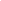 Assinatura do Representante LegalPara fins de comprovação da pontuação adicionalPara fins de comprovação da pontuação adicionalPara fins de comprovação da pontuação adicionalPara fins de comprovação da pontuação adicionalNomeFunçãoNegra/oMulherPessoa TransPessoa com deficiência(   ) sim( ) não(   ) sim( ) não(   ) sim( ) não(   ) sim( ) não(   ) sim( ) não(   ) sim( ) não(   ) sim( ) não(   ) sim( ) não(   ) sim( ) não(   ) sim( ) não(   ) sim( ) não(   ) sim( ) não(   ) sim( ) não(   ) sim( ) não(   ) sim( ) não(   ) sim( ) não(   ) sim( ) não( ) sim( ) não(   ) sim( ) não(   ) sim( ) não(   ) sim( ) não(   ) sim( ) não(   ) sim( ) não(   ) sim( ) não(   ) sim( ) não(   ) sim( ) não(   ) sim( ) não(   ) sim( ) não(   ) sim( ) não(   ) sim( ) não(   ) sim( ) não(   ) sim( ) não(   ) sim( ) não(   ) sim( ) não(   ) sim( ) não(   ) sim( ) não(   ) sim( ) não(   ) sim( ) não(   ) sim( ) não(   ) sim( ) não(   ) sim( ) não(   ) sim( ) não(   ) sim( ) não(   ) sim( ) não(   ) sim( ) não(   ) sim( ) não(   ) sim( ) não(   ) sim( ) não